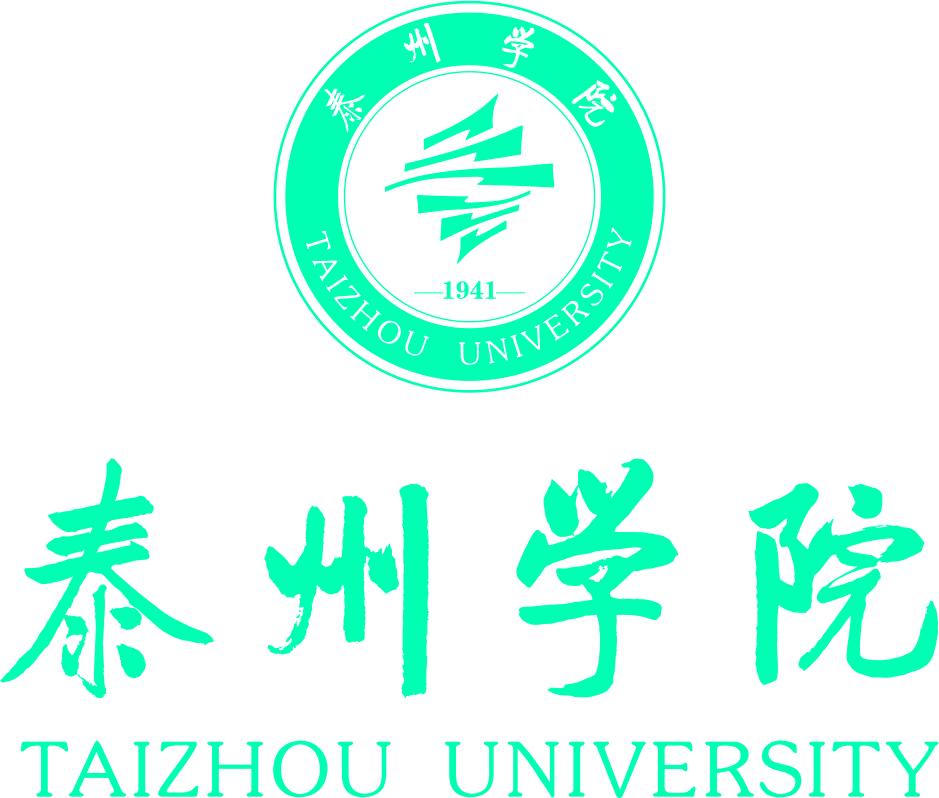 教 育 实 习 教 案(20   届)学    院：                                 专业班级：                                 姓    名：               学号：            实习单位：                                 实习学科：                                 实习学校指导教师：                  （签名）泰州学院指导教师：                  （签名）实习时间：               至                泰 州 学 院 制教育实习教案	授课分析表教学内容（章节）课程类型课时安排班级教学目标： 教学目标： 教学目标： 教学目标： 教学目标： 教学目标： 教学重点、难点： 教学重点、难点： 教学重点、难点： 教学重点、难点： 教学重点、难点： 教学重点、难点： 教    具： 教    具： 教    具： 教    具： 教    具： 教    具： 教学方法： 教学方法： 教学方法： 教学方法： 教学方法： 教学方法： 教学过程及内容（不够请附页）：教学过程及内容（不够请附页）：教学过程及内容（不够请附页）：教学过程及内容（不够请附页）：教学过程及内容（不够请附页）：教学过程及内容（不够请附页）：板书设计：板书设计：板书设计：板书设计：板书设计：板书设计：指导教师意见：指导教师签名：指导教师意见：指导教师签名：指导教师意见：指导教师签名：指导教师意见：指导教师签名：指导教师意见：指导教师签名：指导教师意见：指导教师签名：科   目授课内容（章节）课程类型授课时间授课班级自我分析实习同学评议指导教师意见指导教师意见